Важенина Ольга Викторовна Учитель начальных классов. Колоколова Ольга Викторовна, Учитель начальных классов. Кравец Татьяна Николаевна Учитель начальных классов. МАОУ «Лицей № 9»Трудовая функция «Воспитание»: уровень начального общего образованияСегодня мы говорим о воспитании детей, имеющих проблемы в развитии. Фразу «Я устал и не хочу это делать…» слышал, и не раз, каждый педагог начальной школы. Она особенно характерна для детей, имеющих проблемы в развитии, так как они импульсивны и быстро устают.В начальной школе на сегодняшний день есть дети, имеющие проблемы в развитии. Среди них гиперактивные, замкнутые, часто болеющие, с проблемами в семье, с неврологическими диагнозами.Возрастными особенностями младшего школьного возраста являются следующие:Учебная деятельность стимулирует такие процессы, как ощущение и восприятие.Характерна ярко выраженная эмоциональность восприятия,Лучше развито непроизвольное внимание, слабо – произвольное.Усиливается роль и удельный вес словесно – логического запоминания и развивается возможность сознательно управлять своей памятью и регулировать её проявления.Совершенствуется воссоздающее воображение. Аналитико–синтетическая деятельность находится на стадии наглядно – действенного анализа.В младшем школьном возрасте закладывается фундамент нравственного поведения, происходит усвоение моральных норм и правил поведения. Начинает формироваться общественная направленность личности.Возрастной особенностью является общая недостаточность воли, импульсивность, эмоциональность иногда капризность и упрямство.Основными особенностями являются: ведущая деятельность – учебная, безусловный авторитет взрослых, эмоциональность.  Как же нам , педагогам, строить отношения с детьми, имеющими проблемы в развитии?В познавательной сфере: ребёнок овладевает своими психическими процессами, учится управлять ими, педагог оказывает ребёнку свою поддержку, демонстрирует свою любовь и принятие, оказывает помощь в преодолении трудностей.В регулятивной – ребёнок овладевает способностью смотреть на себя своими глазами и глазами других; он становится способным к адекватной самооценке. Педагог поддерживает веру ребёнка в себя.В коммуникативной –у ребят складывается новый тип отношений с окружающими людьми. Педагог даёт определённые правила поведения и взаимодействия с окружающей средой.В эмоциональной – учитель заботится о том, чтобы чувство радости от выполненного у учащихся возникало как можно чаще.Педагог должен постоянно поддерживать детей, имеющих проблемы в развитии, их веру в себя, создавать ситуации успеха, обязательно хвалить.Учителя начальной школы, работая с классом, стараются формировать дружный сплочённый коллектив. Ученики всесторонне раскрываются, учатся терпимо относиться к друг другу.В школе важно научить ребёнка с одной стороны принимать другого как значимого и ценного, а с другой стороны критически относиться к своим собственным взглядам. Учащиеся, имеющие проблемы в развитии имеют общественные поручения и выполняют их, участвуют во всех классных мероприятиях. Таким образом у детей накапливается опыт самоуправления поведением, осознанное самосовершенствование(подражание, самовоспитание, следование положительному примеру).Дети учатся нести личную ответственность за общее дело, за успехи своего коллектива. Включение детей, имеющих проблемы в развитии, в систему самоуправления обеспечивает формирование организаторского опыта, воспитывается растущая требовательность к себе и товарищам.Для детей с проблемами в развитии и поведении внеурочная деятельность – поле для самовыражения. Здесь каждый ребёнок может показать себя с лучшей стороны, может быть успешен. Наши дети принимают участие как в коллективных мероприятиях – фестиваль песни «Виват Российской Армии», праздниках – новогоднем, посвящённом окончанию учебного года, а также выступают индивидуально в концерте, посвящённом 8 Марта.Одним из основных результатов воспитательной работы с детьми, имеющими проблемы в развитии, является развитие стремления к познанию, умению общаться. Так, среди учащихся 1 – 4 классов  в лицее была проведена деловая  игра «Я - будущий мэр г.Новосибирска».В игре каждый ученик побывал в роли избирателя. Это позволило детям научиться концентрироваться, чтобы сделать правильный выбор. На избирательном участке также работало детское СМИ. Побывав в роли корреспондента, дети учились общаться и задавать правильно вопросы. В рамках учебной ярмарки УЧСИБ-2016 состоялась пресс- конференция учащихся начальной школы лицея с председателем Молодёжной избирательной комиссии Новосибирской области М.Г.Маркосяном. Дети с проблемами в развитии на этом мероприятии учились работать в коллективе.У детей с проблемами в развитии часто наблюдается в поведении повышенная жестокость и агрессия по отношению не только к домашним животным , но и к одноклассникам. Для решения этой проблемы ребятам было предложено поучаствовать в социальном проекте «Помоги животным!».Осенью дети вместе с учителями и родителями привезли в зоопарк огромное количество лишнего урожая с своих огородов, потому что ребятам объяснили, что эта еда необходима животным зоопарка, чтобы комфортно пережить зиму.А зимой ребята посетили приют для бездомных животных – инвалидов. Они отвезли корм для кошек и собак, собранный в лицее 1-4 классами. Дети пообщались с животными , посмотрели на условия их содержания. А также высказали своё мнение на страницах лицейского журнала «Я живу в Сибири». С родителями детей, имеющих проблемы в развитии, мы проводим очень серьёзную работу. Мы много с ними общаемся индивидуально на темы воспитания и развития их детей, привлекаем специалистов (психологов, логопедов).Приглашаем родителей в качестве помощников в проведении внеклассных и внешкольных мероприятий. Ежегодно дети с родителями участвуют в фестивале бега, в конкурсе «Здоровое питание»,в проведении спортивных мероприятий, классных часов. Но с родителями детей, имеющих проблемы в развитии, нужно выстраивать отношения очень осторожно, осознавая свои границы, как педагога.И только при таком уважительном и доверительном подходе к детям, имеющим проблемы в развитии, и их родителям мы, педагоги, сможем совместными усилиями добиться успеха в деле воспитания и развития детей с проблемами в развитии. 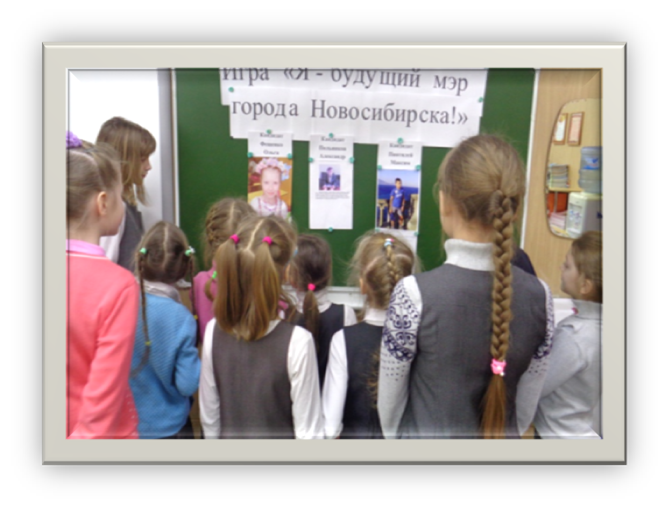 